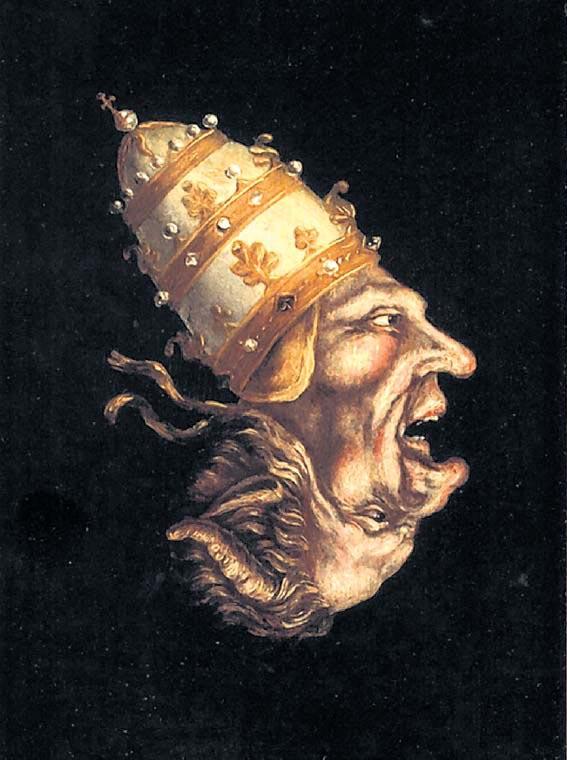 1Anonieme 16e eeuwse prent - Museum Catharijne convent Utrecht, Publiek domein,  https://commons.wikimedia.org/w/index.php?curid=50750691Anonieme 16e eeuwse prent - Museum Catharijne convent Utrecht, Publiek domein,  https://commons.wikimedia.org/w/index.php?curid=5075069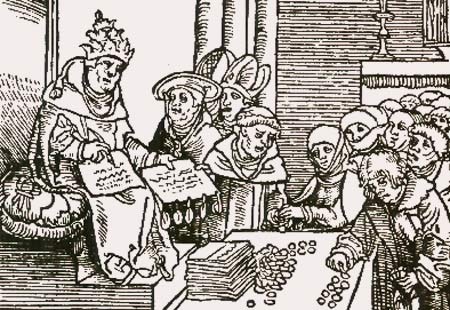 2Lucas Cranach 1521, houtsnede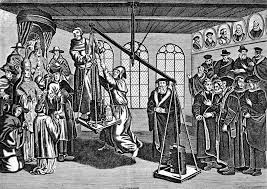 3Die Waage der Religion (De weegschaal van de godsdienst)Koperets door Huijch Allardt 1638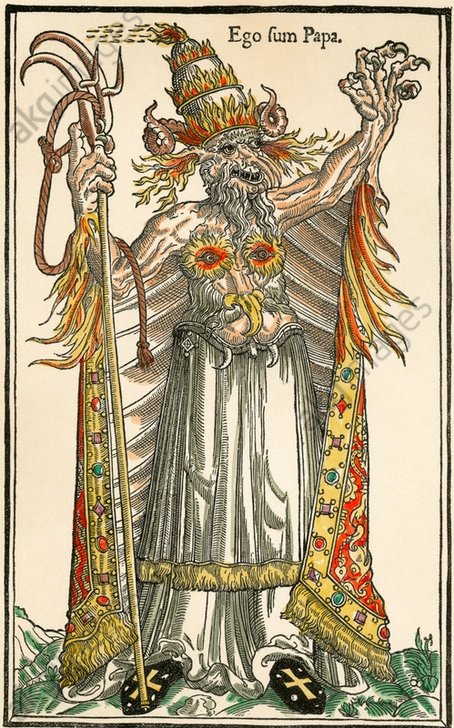 4Paus Alexander VI, later ingekleurde houtsnede uit de 16e eeuw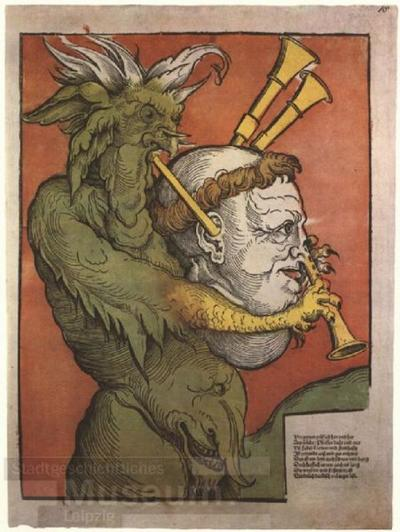 5Prent uit 16e eeuw. Later ingekleurd.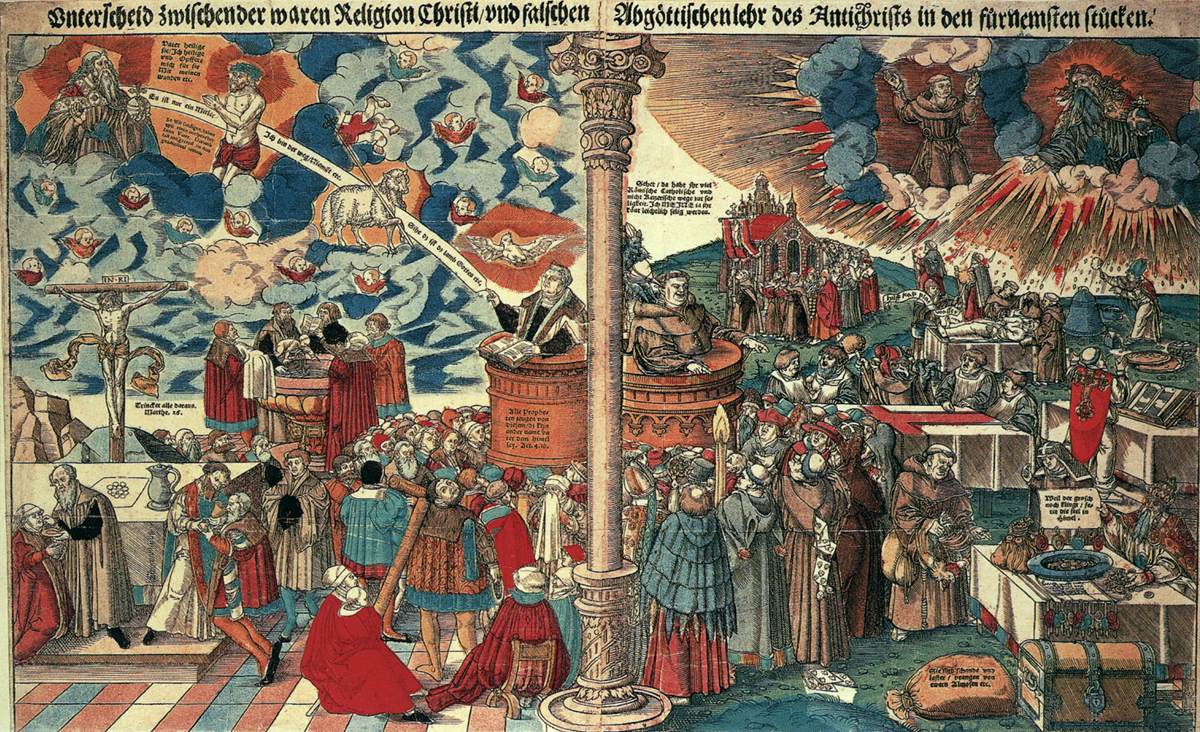 6Lucas Cranach de oudere, Vergelijking van protestanten en katholieken (1545) Staatliche Museen, Berlijn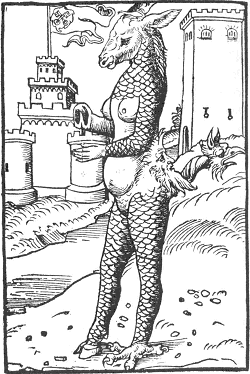 7Prent door Lucas Cranach, 1523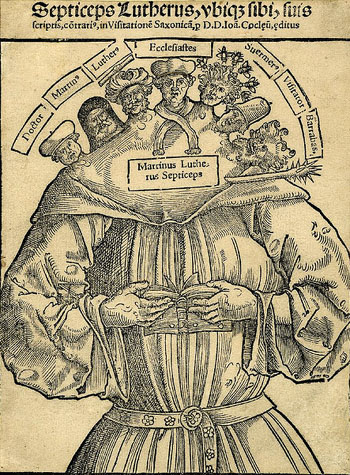 8De zeven hoofden van Maarten Luther door Johannes Cochelu, Leipzig. Duitsland, 16e eeuw. Zürich, Zentralbibliothek Zürich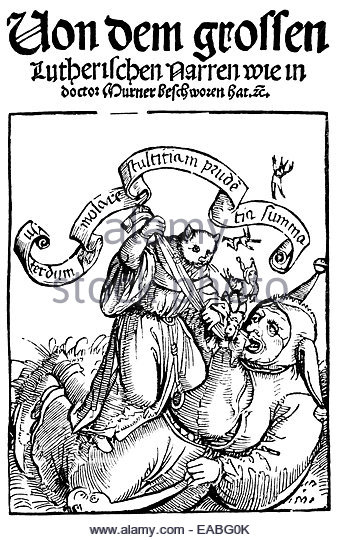 9prent uit 1522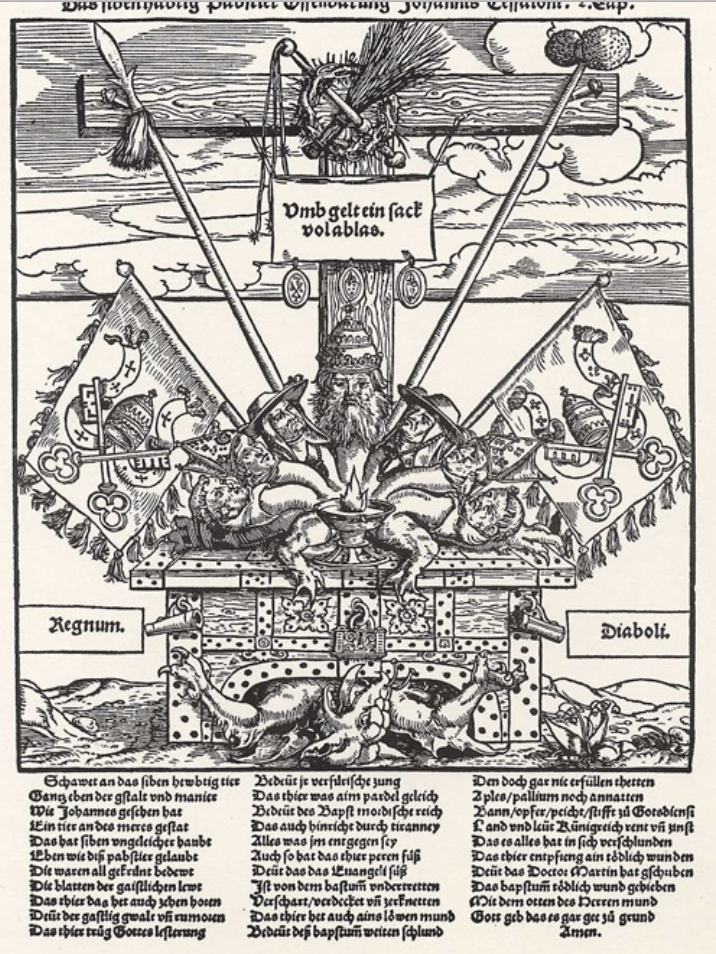 10houtsnede uit 1530, Het zevenkoppige pausdier. 